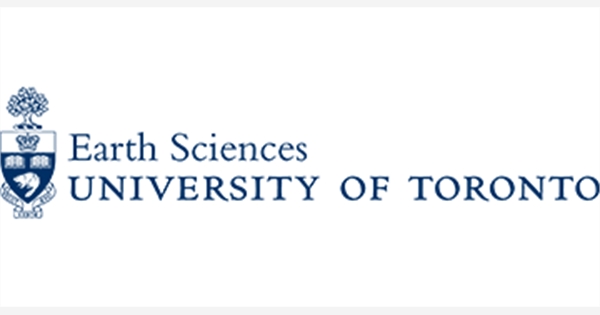 Graduate Advisory Committee Meeting FormAttach Graduate Student Progress Report, complete Section 1, and submit to your advisor before the meeting.Complete and return this form to the Earth Sciences Registrar after meeting with your committee.Section 1: Basic InformationSection 2: Supervisor’s ReportDid the student’s full committee meet this year?	YES  	NO Does the student’s report accurately reflect the student’s progress	YES  	NO When do you expect the student to complete degree requirements?	Date: ____________How often do you meet with the student? Weekly	 Monthly	 Every two months	 Rarely	 NeverWhat is your general assessment of the student’s progress during the past year? Excellent	 Very Good	 Average	 Below Average	 InadequateDescribe specific progress achieved:Goals set forth for the next year. This research plan should be discussed with the student.Section 3: Committee’s AssessmentHas the candidate demonstrated adequate progress in research?	YES  	NO Committee’s comments:Areas that need improvement:	 Literature knowledge	 Theoretical framework	 Scientific problems and insights	 Laboratory and technical skills	 Time management and engagement	 Academic communication	Recommendations and suggestions:Next advisory committee meeting set: __________________________Section 4: Student’s Feedback How often do you meet with your advisor? Weekly	 Monthly	 Every two months	 Rarely	 NeverMy supervisor’s report is fair and adequate	YES  	NO The committee’s assessment accurately reflects the discussion and recommendations at this meeting of my Advisory Committee:	YES  	NO I request a meeting with the Associate Chair of Graduate Studies to discuss my concerns:	YES  	NO Additional comments:Student NameE-mailYear of Study (i.e. year 3)Date of MeetingTime Frame Covered by Report (i.e., October 1, 2019 to September 30, 2020)Time Frame Covered by Report (i.e., October 1, 2019 to September 30, 2020)Area of Interest (pre-candidacy) / Working Dissertation Title (post-candidacy)Area of Interest (pre-candidacy) / Working Dissertation Title (post-candidacy)Area of Interest (pre-candidacy) / Working Dissertation Title (post-candidacy) SupervisorCommittee Member 1Committee Member 2Committee Member 3Supervisor’s SignatureDateCommittee Member 1 SignatureDateCommittee Member 2 SignatureDateCommittee Member 3 SignatureDateStudent’s SignatureDate